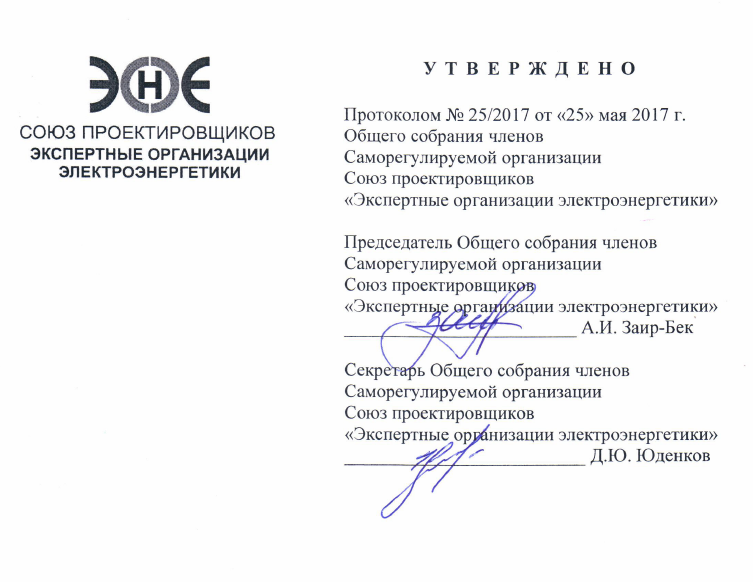 ПОЛОЖЕНИЕ О КОМПЕНСАЦИОННОМ ФОНДЕ ОБЕСПЕЧЕНИЯ ДОГОВОРНЫХ ОБЯЗАТЕЛЬСТВ САМОРЕГУЛИРУЕМОЙ ОРГАНИЗАЦИИ СОЮЗ ПРОЕКТИРОВЩИКОВ «ЭКСПЕРТНЫЕ ОРГАНИЗАЦИИ ЭЛЕКТРОЭНЕРГЕТИКИ»Санкт-Петербург2017ОБЩИЕ ПОЛОЖЕНИЯ Настоящее Положение регулирует вопросы формирования. размещения компенсационного фонда обеспечения договорных обязательств (далее компенсационный фонд ОДО) Саморегулируемой организации Союз проектировщиков «Экспертные организации электроэнергетики», в том числе порядок осуществления выплат из него. Настоящее Положение разработано в соответствии с законодательством Российской Федерации, Уставом и внутренними документами Саморегулируемой организации Союз проектировщиков «Экспертные организации электроэнергетики» (далее - Союз). Компенсационным фондом ОДО является обособленное имущество, являющееся собственностью Союза, которое формируется в денежной форме за счет взносов членов Союза (далее - взносов в компенсационный фонд ОДО), с учетом п. 2.3 настоящего Положения, а также доходов, полученных от размещения средств компенсационного фонда ОДО. Компенсационный фонд ОДО формируется в целях обеспечения имущественной ответственности членов Союза по обязательствам, возникшим вследствие неисполнения или ненадлежащего исполнения ими обязательств по договорам подряда на подготовку проектной документации, заключенными с использованием конкурентных способов заключения договоров, в случаях, предусмотренных ч. 2 ст. 55.4 Градостроительного кодекса РФ и п. 2.2 настоящего Положения. Учет средств компенсационного фонда ОДО ведется Союзом раздельно от учета иного имущества. На средства компенсационного фонда обеспечения договорных обязательств не может быть обращено взыскание по обязательствам Союза, за исключением случаев, предусмотренных частью 5 статьи 55.16 Градостроительного кодекса Российской Федерации, и такие средства не включаются в конкурсную массу при признании саморегулируемой организации судом несостоятельной (банкротом).ПОРЯДОК ФОРМИРОВАНИЯ КОМПЕНСАЦИОННОГО ФОНДА ОБЕСПЕЧЕНИЯ ДОГОВОРНЫХ ОБЯЗАТЕЛЬСТВКомпенсационный фонд ОДО формируется в случаях, указанных в части 2, Ст. 55.4 Градостроительного Кодекса РФ (в редакции № 372-ФЗ от 03.07.2016). Средства компенсационного фонда Союза, внесенные ранее исключенными членами и членами, добровольно прекратившими членство в Союзе, доходы, полученные от размещения средств компенсационного фонда, зачисляются в компенсационный фонд ОДО, согласно части 12, Ст. 3.3 Федерального закона № 191 -ФЗ «О введении в действие Градостроительного кодекса РФ». При вступлении нового члена в состав членов Союза, если он намерен принимать участие в заключении договоров подряда на подготовку проектной документации с использованием конкурентных способов заключения договоров, он обязан в течение 7 (семи) рабочих дней со дня получения уведомления о принятии его в состав членов Союза оплатить взнос в компенсационный фонд ОДО. Не допускается освобождение члена Союза, который намерен принимать участие в заключении договоров подряда на подготовку проектной документации с использованием конкурентных способов заключения договоров, от обязанности внесения взноса в компенсационный фонд ОДО, в том числе за счет его требований к Союзу. Не допускается уплата взноса в компенсационный фонд ОДО в рассрочку или иным способом, исключающим единовременную уплату указанного взноса, а таюке уплата взноса третьими лицами, не являющимися членами Союза, за исключением случая, установленного частью 16 статьи 55.16 Градостроительного Кодекса Российской Федерации. Минимальный размер взноса в компенсационный фонд ОДО на одного члена Союза, выразившего намерение принимать участие в заключении договоров подряда на подготовку проектной документации с использованием конкурентных способов заключения договоров, в зависимости от уровня ответственности члена Союза составляет: 150 ООО (сто пятьдесят тысяч) рублей в случае, если предельный размер обязательств по таким договорам не превышает 25 ООО ООО (двадцать пять миллионов) рублей (первый уровень ответственности члена Союза); 350 ООО (триста пятьдесят тысяч) рублей в случае, если предельный размер обязательств по таким договорам не превышает 50 ООО ООО (пятьдесят миллионов) рублей (второй уровень ответственности члена Союза); 2 500 000 (два миллиона пятьсот тысяч) рублей в случае, если предельный размер обязательств по таким договорам не превышает 300 000 000 (триста миллионов) рублей (третий уровень ответственности члена Союза); 3 500 000 (три миллиона пятьсот тысяч) рублей в случае, если предельный размер обязательств по таким договорам составляет 300 000 000 (триста миллионов) рублей и более (четвертый уровень ответственности члена Союза). Перечисление взносов в компенсационный фонд ОДО осуществляется на расчетный счет Союза, с назначением платежа - «взнос в компенсационный фонд обеспечения договорных обязательств». Член Союза при необходимости увеличения размера внесенного им взноса в компенсационный фонд ОДО до следующего уровня ответственности, предусмотренного п. 2.5. настоящего Положения, самостоятельно вносит дополнительный взнос в компенсационный фонд ОДО. В случае, если установлено, что член Союза выполняет (выполнял) работы по подготовке проектной документации, с использованием конкурентных способов заключения договоров, стоимость которых по договору превышает стоимость, исходя из которой членом Союза был уплачен взнос в компенсационный фонд ОДО, то такой член Союза уплачивает дополнительный взнос в компенсационный фонд ОДО с целью его увеличения до уровня ответственности, соответствующего стоимости выполняемых работ по договорам.РАЗМЕЩЕНИЕ СРЕДСТВ КОМПЕНСАЦИОННОГО ФОНДА ОБЕСПЕЧЕНИЯ ДОГОВОРНЫХ ОБЯЗАТЕЛЬСТВ Средства компенсационного фонда ОДО Союза могут размещаться на специальном банковском счете, открытом в российской кредитной организации, соответствующей требованиям, установленным Правительством Российской Федерации.Установление размеров взносов в компенсационный фонд ОДО Союза, порядка его формирования, определение возможных способов размещения средств компенсационного фонда ОДО относится к исключительной компетенции Общего Собрания Союза. Кредитная организация, указанная в п.3.1, настоящего положения, в порядке, установленном банковскими правилами и договором специального банковского счета, открывает Союзу специальный банковский счет в соответствии с Гражданским кодексом Российской Федерации и с учетом особенностей, установленных Градостроительным кодексом Российской Федерации. Специальный банковский счет открывается отдельно для размещения средств компенсационного фонда ОДО. Договор специального банковского счета является бессрочным. Средства компенсационного фонда ОДО. внесенные на специальный банковский счет, используются на цели и в случаях, которые указаны в п. 1.4 настоящего Положения. Права на средства компенсационного фонда ОДО. размещенные на специальных банковских счетах, принадлежат владельцу счета. Основания и порядок передачи таких прав устанавливается Градостроительным кодексом Российской Федерации. Одним из существенных условий договора специального банковского счета является согласие Союза на предоставление кредитной организацией, в которой открыт специальный банковский счет, по запросу органа надзора за саморегулируемыми организациями информации о выплатах из средств компенсационного фонда ОДО Союза, об остатке средств на специальном счете (счетах), а также о средствах компенсационного фонда ОДО саморегулируемой организации, размещенных во вкладах (депозитах) и в иных финансовых активах саморегулируемых организаций, по форме, установленной Банком России.ВЫПЛАТЫ ИЗ СРЕДСТВ КОМПЕНСАЦИОННОГО ФОНДА ОБЕСПЕЧЕНИЯДОГОВОРНЫХ ОБЯЗАТЕЛЬСТВ Не допускается перечисление кредитной организацией средств компенсационного фонда ОДО, за исключением следующих случаев: возврат ошибочно перечисленных средств; размещение средств компенсационного фонда ОДО в целях их сохранения и увеличения их размера; осуществление выплат из средств компенсационного фонда ОДО в результате наступления субсидиарной ответственности, предусмотренной частью 2,	Ст.55.16Градостроительного кодекса РФ в редакции № 372-ФЗ от 03.07.2016 г. (выплаты в целях возмещения реального ущерба, неустойки (штрафа) по договору подряда на подготовку проектной документации, заключенным с использованием конкурентных способов заключения договоров, а также судебные издержки), в случаях, предусмотренных Статьей 60.1 Градостроительного кодекса РФ (в редакции № 372-ФЗ от 03.07.2016 г., вступающей в силу с 01.07.2017 г.) уплата налога на прибыль организаций, исчисленного с дохода, полученного от размещения средств компенсационного фонда ОДО в кредитных организациях; перечисление средств компенсационного фонда ОДО Союза Национальному объединению саморегулируемых организаций, членом которого являлся Союз, в случаях, установленных Градостроительным кодексом РФ и Федеральным законом от 29.12.2004 № 191-ФЗ «О введении в действие Градостроительного кодекса РФ». Решение о выплате из средств компенсационного фонда ОДО в случаях, предусмотренных настоящим Положением, принимается Экспертным Советом Союза. Решение об осуществлении возврата ошибочно перечисленных средств компенсационного фонда ОДО в соответствии с п. 4.1.1. принимается при наличии достаточных оснований для идентификации денежных средств как ошибочно перечисленных на основании заявления лица о возврате ошибочно перечисленных денежных средств с приложением документов. Денежные средства из компенсационного фонда ОДО в случае, предусмотренном п. 4.1.3 настоящего Положения, перечисляются на основании требования лица, обратившегося в соответствии с законодательством РФ в Союз с гребованием произвести выплату из средств компенсационного фонда ОДО (далее - Заявитель). Выплата производится в соответствии с вступившим в законную силу решением суда. Размер компенсационной выплаты из компенсационного фонда ОДО по договорам подряда на подготовку проектной документации по одному требованию о возмещении реального ущерба вследствие неисполнения или ненадлежащего исполнения членом Союза обязательств по договорам подряда на подготовку проектной документации, заключенным с использованием конкурентных способов заключения договоров, а также неустойки (штрафа) по таким договорам не может превышать одну четвертую доли средств компенсационного фонда обеспечения договорных обязательств, размер которого рассчитан в порядке, установленном внутренними документами Союза, в зависимости от количества ее членов на дату предъявления требования о компенсационной выплате и установленного в соответствии с п. 2.5. настоящего Положения размера взноса в такой компенсационный фонд, принятого для каждого члена в зависимости от уровня его ответственности по соответствующим обязательствам. Для получения денежных средств из компенсационного фонда ОДО на основании вступившего в законную силу решения суда общей юрисдикции, арбитражного суда в случае, предусмотренном п. 4.1.3. настоящего Положения, заявитель обращается к Исполнительному директору Союза с заявлением о возмещении причиненного ущерба, составленным в письменной форме. Указанное заявление и иные документы подаются по месту нахождения Союза. В заявлении указывается: дата составления заявления: наименование Союза; сведения о заявителе, позволяющие его идентифицировать; наименование банка и расчетный счет заявителя для перечисления денежных средств из компенсационного фонда возмещения вреда; документ, подтверждающий основание для осуществления выплаты (например, решение соответствующего суда с указанием реквизитов такого решения и др.); сумма, которая необходима для возмещения причиненного ущерба, в рамках предусмотренной законодательством ответственности Союза (указывается в рублях). Заявление должно быть подписано уполномоченным лицом юридического лица в соответствии с уставными документами, физическим лицом или на основании доверенности, выданной в соответствии с гражданским законодательством Российской Федерации. К заявлению прилагаются следующие документы: доверенность (копия доверенности, заверенная в том же порядке, в каком выдана доверенность) в необходимых случаях; выписка из единого государственного реестра юридических лиц, единого государственного реестра индивидуальных предпринимателей на заявителя, выданная не ранее 15 дней до дня обращения за выплатой средств из компенсационного фонда ОДО, в случае, если заявителем является юридическое лицо (индивидуальный предприниматель); копия документа, удостоверяющего личность заявителя - для физического лица. документ, подтверждающий основание для осуществления выплаты (например, решение соответствующего суда с указанием реквизитов такого решения и др.); Исполнительный директор Союза в срок не более 14 дней с момента получения заявления, указанного в п. 4.6. настоящего Положения, осуществляет проверку указанных документов и выносит мотивированную рекомендацию Экспертному Совету Союза относительно выплаты средств из компенсационного фонда ОДО. Экспертный Совет Союза выносит мотивированное решение о выплате или об отказе в выплате из компенсационного фонда ОДО в течение 14 дней с момента вынесения Исполнительным директором Союза рекомендации. При рассмотрении указанного в настоящем пункте вопроса на заседание Экспертного Совета Союза приглашается лицо, обратившееся с заявлением о возмещении причиненного ущерба, и член Союза (или его представитель), в результате действий которого был причинен ущерб. Решение Экспертного Совета Союза должно быть направлено или вручено лицу, обратившемуся за возмещением причиненного ущерба в соответствии с п. 4.6. настоящего Положения, в течение 7 дней с момента вынесения, а также члену Союза, в результате действий которого был причинен ущерб. Партнерство вправе запрашивать сведения, связанные с причинением ущерба и выяснением факта возмещения причиненного ущерба заявителю членом Союза от: члена Союза, по вине которого причинен ущерб заявителю, правоохранительных органов, банков,- страховых компаний и других предприятий, учреждений и организаций, располагающих информацией об обстоятельствах причинения ущерба, а также вправе самостоятельно выяснить причины и обстоятельства причинения ущерба. Порядок осуществления выплат из средств компенсационного фонда ОДО в случае, предусмотренном п.4.1.4, настоящего Положения, устанавливается законодательством Российской Федерации. В случае принятия Экспертным Советом Союза решения о выплате средств из компенсационного фонда ОДО. срок выплаты не может быть более 10 дней со дня принятия такого решения. Денежные средства из компенсационного фонда ОДО перечисляются в безналичной форме. Решение Экспертного Совета Союза может быть обжаловано в судебном порядке, установленном законодательством Российской Федерации. Юридическое лицо, индивидуальный предприниматель, членство которых в Союзе прекращено в соответствии с частью 6 или 7 статьи 3.3 Федерального закона от 29.12.2004 № 191-ФЗ «О введении в действие Градостроительного кодекса РФ (далее - Федеральный закон № 191-ФЗ) и которые не вступили в иную саморегулируемую организацию, вправе в течение года после 1 июля 2021 года подать заявление в Союз, членство в котором было прекращено такими лицами в соответствии со статьей 3.3 Федерального закона № 191-ФЗ, о возврате внесенных такими лицами взносов в компенсационный фонд. В этом случае Союз обязано в течение десяти дней со дня поступления в Союз соответствующего заявления возвратить взносы указанным юридическому лицу, индивидуальному предпринимателю, уплаченные ими в компенсационный фонд Союза, за исключением случаев, если в соответствии со статьей 60 Градостроительного кодекса Российской Федерации Союзом осуществлялись выплаты из компенсационного фонда в результате наступления солидарной ответственности за вред, возникший вследствие недостатков работ по подготовке проектной документации, выполненных такими юридическим лицом, индивидуальным предпринимателем. Со дня возврата таким лицам взносов, уплаченных ими в компенсационный фонд Союза, Союз не может быть привлечено к солидарной ответственности, предусмотренной статьей 60 Градостроительного кодекса Российской Федерации, в отношении таких лиц.ВОСПОЛНЕНИЕ СРЕДСТВ КОМПЕНСАЦИОННОГО ФОНДА ОБЕСПЕЧЕНИЯДОГОВОРНЫХ ОБЯЗАТЕЛЬСТВПри снижении размера компенсационного фонда ОДО ниже минимального размера определяемого в соответствии с Градостроительным кодексом РФ. лица, указанные в п.5.2. и 5.3. настоящего Положения, в срок не более чем три месяца должны внести взносы в компенсационный фонд ОДО в целях увеличения размера компенсационного фонда ОДО в порядке и до размера, которые установлены настоящим Положением исходя из фактического количества членов Союза и уровня их ответственности по обязательствам. В случае, если снижение размера компенсационного фонда ОДО возникло в результате осуществления выплат из средств такого компенсационного фонда в соответствии со статьей 60-1 Градостроительного кодекса РФ (в редакции № 372-ФЗ от 03.07.2016 г., вступающей в силу с 01.07.2017 г.), член Союза, вследствие неисполнения или ненадлежащего исполнения которым обязательств по договору подряда на подготовку проектной документации, а также иные члены Союза, внесшие взносы в такой компенсационный фонд, должны внести взносы в компенсационный фонд ОДО в установленный п.5.1, настоящего положения срок со дня осуществления указанных выплат. При снижении размера компенсационного фонда ОДО ниже минимального размера, определяемого в соответствии с частью 2 статьи 55.4 Градостроительного Кодекса РФ, лица, указанные в п. 5.2 настоящего Положения, в срок не более чем три месяца должны внести взносы в компенсационный фонд ОДО в целях увеличения размера компенсационного фонда ОДО в порядке и до размера, которые установлены внутренними документами Союза, исходя из фактического количества членов такого Союза и уровня их ответственности по обязательствам. Решение о дополнительных взносах в компенсационный фонд ОДО с целью его восполнения принимает Экспертный Совет Союза на своем ближайшем заседании. В решении Экспертного Совета Союза должно быть указано: причина уменьшения размера компенсационного фонда ОДО ниже минимального; размер дополнительного взноса в компенсационный фонд ОДО с каждого члена Союза; срок, в течение которого должны быть осуществлены взносы в компенсационный фонд ОДО; меры для предотвращения в последующем сбора дополнительных взносов в компенсационный фонд ОДО Союза.КОНТРОЛЬ ЗА СОСТОЯНИЕМ КОМПЕНСАЦИОННОГО ФОНДА ОБЕСПЕЧЕНИЯ ДОГОВОРНЫХ ОБЯЗАТЕЛЬСТВ Контроль за состоянием компенсационного фонда ОДО осуществляет Исполнительный директор Союза. Информация о текущем размере компенсационного фонда ОДО должна размещаться на сайте Союза в соответствии с частью 4 статьи 7 Федеральный закон от 01.12.2007 № 315-ФЗ "О саморегулируемых организациях".7. ЗАКЛЮЧИТЕЛЬНЫЕ ПОЛОЖЕНИЯЕсли в результате изменения законодательства и нормативных актов Российской Федерации отдельные статьи настоящего Положения вступают в противоречие с ними, эти статьи считаются утратившими силу и до момента внесения изменений в настоящее Положение члены Союза руководствуются законодательством и нормативными актами РФ.В случае исключения сведений о Союзе из государственного реестра саморегулируемых организаций средства компенсационного фонда ОДО Союза в недельный срок с даты исключения таких сведений подлежат зачислению на специальный банковский счет Национального объединения саморегулируемых организаций, членом которого являлся Союз, и могут быть использованы только для осуществления выплат в связи с наступлением солидарной или субсидиарной ответственности Союза по обязательствам членов такой саморегулируемой организации, возникшим в случаях, предусмотренных соответственно статьями 60 и 60.1 Градостроительного кодекса РФ (в редакции № 372-ФЗ от 03.07.2016 г., вступающей в силу с 01.07.2017 г.)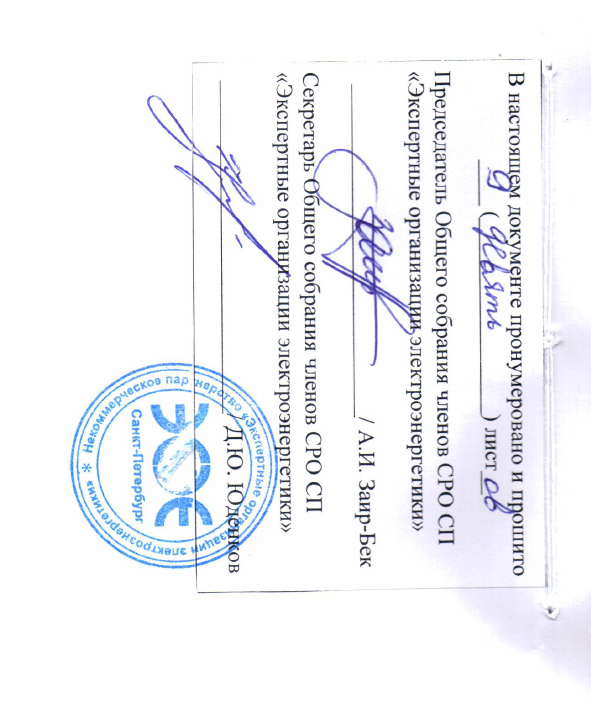 